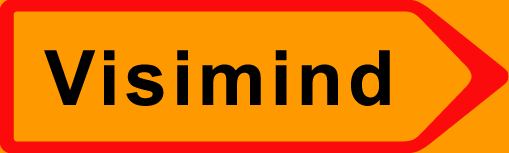 Firma Visimind Ltd Sp. z o.o. poszukuje osób na stanowisko: ANALITYK DANYCHJeśli interesujesz się informatyką, geodezją, nowoczesnymi technologiami jest to oferta dla Ciebie:Zakres czynności:Obróbka danych ze skaningu laserowego,Modelowanie obiektów 3D.Wymagania:Dyspozycyjność,Umiejętność pracy w zespole, sumienność, pozytywne nastawienie.Oferujemy:Pracę stacjonarną w Olsztynie,Szkolenie w zakresie obróbki danych ze skaningu laserowego,Partycypowanie w projektach wykorzystujących nowoczesne technologie,Możliwość zdobycia doświadczenia,Wynagrodzenie adekwatne do zaangażowania i osiąganych wyników.Wymagane dokumenty:CV wraz z oświadczeniem kandydata o wyrażeniu zgody na przetwarzanie danych osobowych do celów rekrutacji.Dokumenty proszę przesłać do dnia 17.09.2014 r. na adres e-mail: rekrutacja@visimind.pl